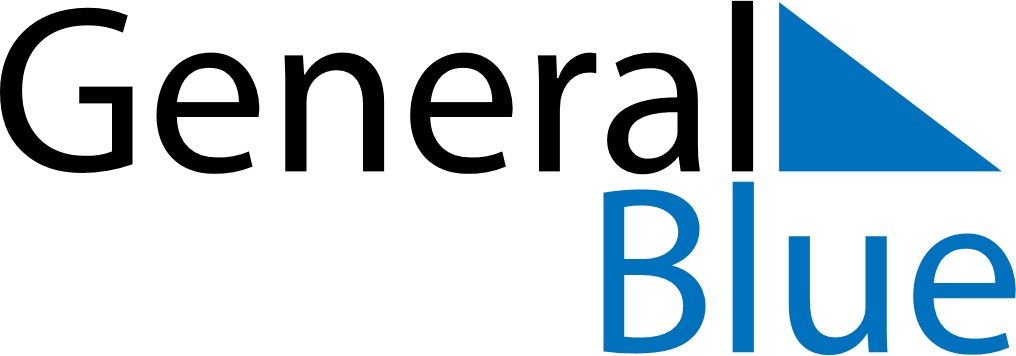 Daily PlannerJuly 8, 2019 - July 14, 2019Daily PlannerJuly 8, 2019 - July 14, 2019Daily PlannerJuly 8, 2019 - July 14, 2019Daily PlannerJuly 8, 2019 - July 14, 2019Daily PlannerJuly 8, 2019 - July 14, 2019Daily PlannerJuly 8, 2019 - July 14, 2019Daily Planner MondayJul 08TuesdayJul 09WednesdayJul 10ThursdayJul 11FridayJul 12 SaturdayJul 13 SundayJul 14MorningAfternoonEvening